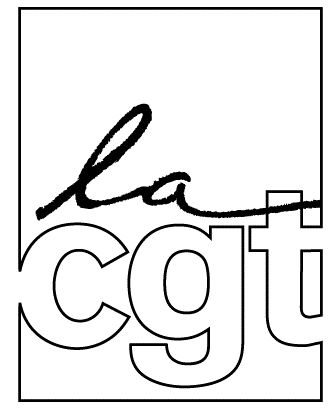 Problématiques évoquées dans le stage :La place du travail dans notre démarche revendicative dans la  construction de notre système de santé. Public ciblé :Ce stage s'adresse aux élus et mandatés CGT, dirigeants syndicaux et tous militants confrontés à la « souffrance au travail », qu’ils soient du secteur privé ou du secteur public, de grandes ou de petites entreprises.But-finalité :Développer des éléments de connaissances relatives au travail et aux risques liés à l'organisation de celui-ci. Connaître et travailler avec les différents acteurs de la prévention (médecin du travail, préventeurs des CARSAT). Utiliser les ressources du droit. S’approprier la démarche revendicative de la CGT.Objectifs de la formation :À l'issue de la semaine, les stagiaires se seront appropriés les outils militants présentés et seront en capacité de les appliquer à leurs propres situations de travail.Animation : Jérôme VIVENZAContenus / Intervenants :Tony Fraquelli, Conseiller confédéral, activité travail-santé, psychologue du travail Marc Benoît, Secrétaire du syndicat INRSSabine Fortino, Sociologue du travail, enseignante-Chercheuse au Cresppa-Gtm (Paris 10 Nanterre)Michel Miné, Enseignant-Chercheur au CNAM, Juriste Lundi 24 juin 2019Tour de table, présentations, attentes des stagiaires.Matin : Tony Fraquelli « Travail sur le travail ». C’est quoi le travail ?Exercice individuel puis mise en commun.Après-midi : Tony FraquelliProcessus travail, santé, pouvoir d’agir, sens du travail, émancipation Travail en petits groupes, mise en commun, débat.Les organisations  du travail pathogène  QVT (Qualité, Vie, Travail)/QT (Qualité Travail) Attention à la démarche délégataire La plainte Mardi 25 juin 2019Journée : Tony Fraquellitravail en binôme sur les situations de travail ;Mise en commun ;Recherche sur l’implication des salariés dans le travail et stratégie syndicale.Qu’est-ce que notre démarche implique dans notre fonctionnement syndical (interne)…/…Mercredi 26 juin 2019Matin : Sabine Fortino Genre, mixité, division sexuelle du travail… un bref panoramaL’invisibilité des atteintes à la santé des femmes : exemples concrets et mise en perspective théoriqueSyndicalisme et santé au travail des femmes : Élaboration collectiveAprès-midi : Témoignage d’un Syndicat CGTCette demi-journée sera l’occasion d’échanger autour d’un témoignage militant avec un cas concret de mise en action après une formation sur la démarche syndicale de la CGT.Jeudi 27 juin 2019 Journée : Marc Benoit Activité de la branche AT/MP au service du monde du travail ;Prévention, tarification, CTN …Vendredi 28 juin 2019Matin : Michel Miné Cette demi-journée porte sur les ressources du droit en matière de préservation de la santé au travail et de l’emploi à mobiliser.Seront notamment abordées sous l’angle juridique les questions suivantes :La définition de la santé ;Les obligations de l’employeur (l’obligation de la sécurité de résultats) ;Des règles essentielles : l’adaptation du travail à la personne humaine ;Des questions particulières : l’organisation du travail, la charge de travail ;Des voies pour rendre effectifs les droits des femmes et des hommes au travail.Évaluation du stage et clôture à 12h30. Les stagiaires peuvent quitter la formation avant le déjeuner ou partager un dernier repas ensemble avant de partir. Merci de ne pas prévoir de départ avant 12h30.Une clef USB contenant les documents présentés sera remise à chaque stagiaire à la fin de la session.